Концепция  мастерской «Кирпичная кладка»                       Создание и обеспечение функционирования  мастерской и многофункционального класса , оснащенных современной материально-технической базой по компетенции «Кирпичная кладка».                   Задачи:                                      - подготовка квалифицированных рабочих, служащих  по профессии «Мастер общестроительных работ» и специалистов среднего звена по специальностям  «Строительство и эксплуатация зданий и сооружений» и «Архитектура» в соответствии с современными стандартами и передовыми технологиями, в т.ч. стандартами Ворлдскиллс Россия;                   - внедрение системы эффективного дополнительного профессионального образования и профессионального обучения по профессии «Каменщик» , «Бетонщик» , в т.ч. для сдачи демонстрационного экзамена с учетом опыта Союза Ворлдскиллдс Россия;                 - внедрение механизмов сетевого взаимодействия для создания условий для совместного использования образовательными организациями современной материально-технической базы по перспективным направлениям компетенции «Кирпичная кладка». ЗонаЦельОборудованиеМногофункциональный классПроведение уроков теоретического обучения, лабораторно-практических занятий; проведения брифингов с участниками чемпионата WSR и демонстрационного экзамена. Трансформация парт позволит проводить мероприятия  в различных формах  работы (фронтальную, подгрупповую, парную, индивидуальную и т.п.).Рабочее место преподавателя;Парты учебные 2 -х  местные  – 6 шт Стулья- 12 штУчебные комплексы :Комплекс предназначен для изучения материалов и элементов каменной кладки, типов швов и способов их перевязки, способов армировки и устройства несущих перемычек, способов каменной кладки.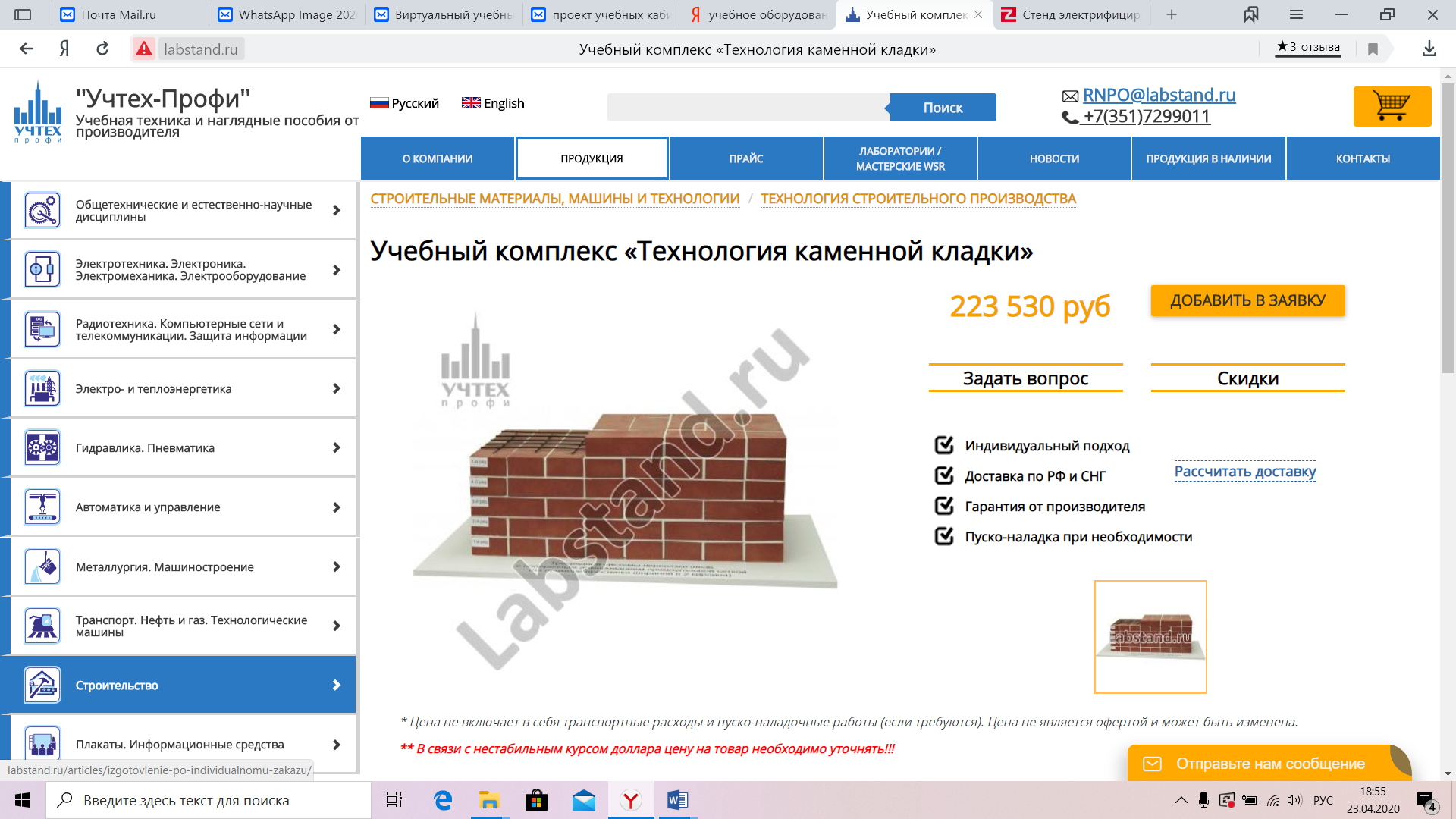 Учебный комплекс настольного типа предназначен для обучения студентов различных строительных специальностей. Позволяет наглядно изучить принципы сборки и установки различных элементов опалубки. Комплекс имеет возможность сборки различных конструкций (стены, потолок-пол, опорные колонны). Все элементы стенда имеют возможность стыковки между собой.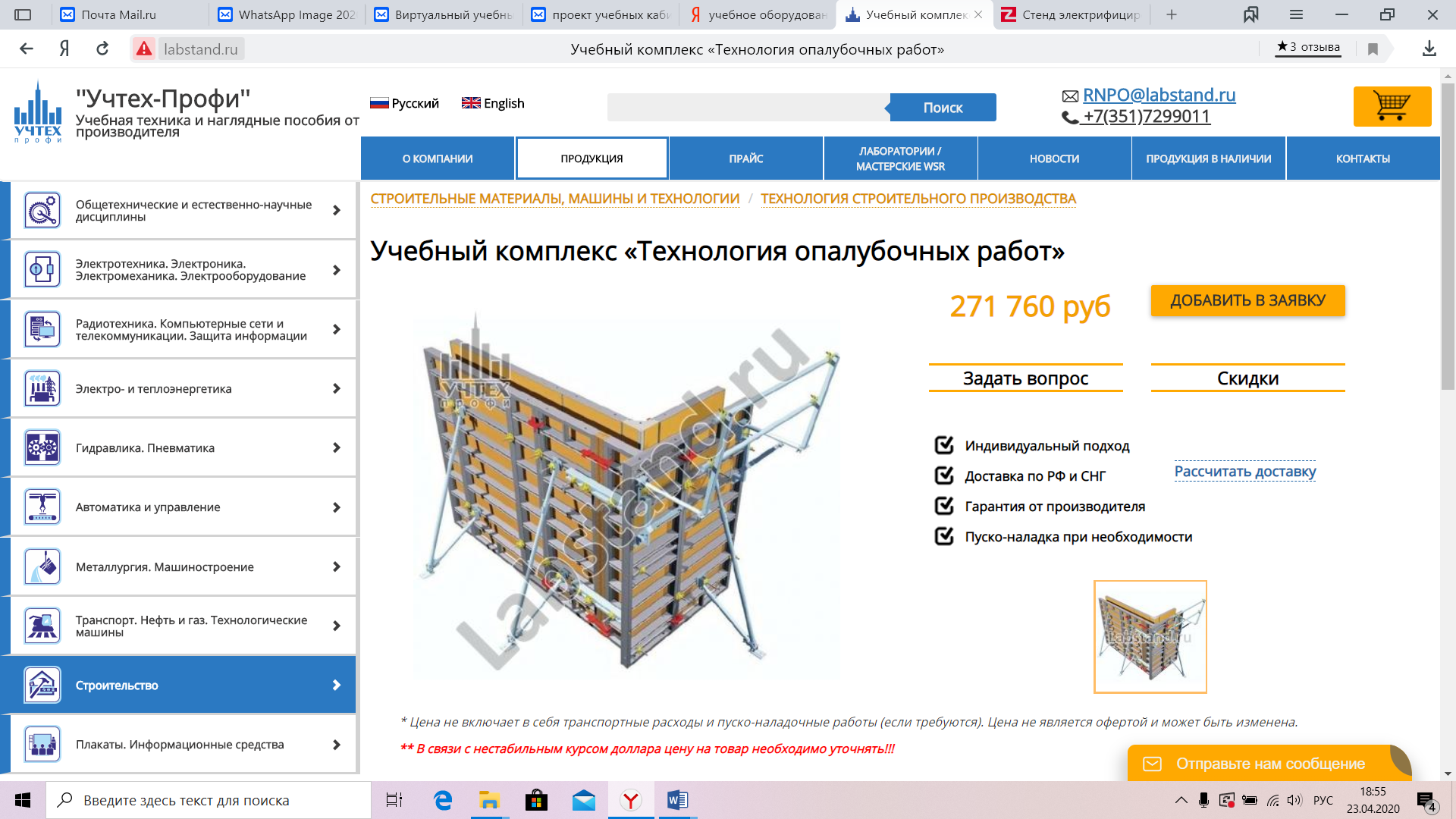 Учебный стенд настольного типа предназначен для обучения студентов различных строительных специальностей. Позволяет наглядно изучить виды и элементы арматуры, способы и принципы установки арматуры при заливке бетона, приспособления и фиксаторы для обеспечения защитного слоя бетона.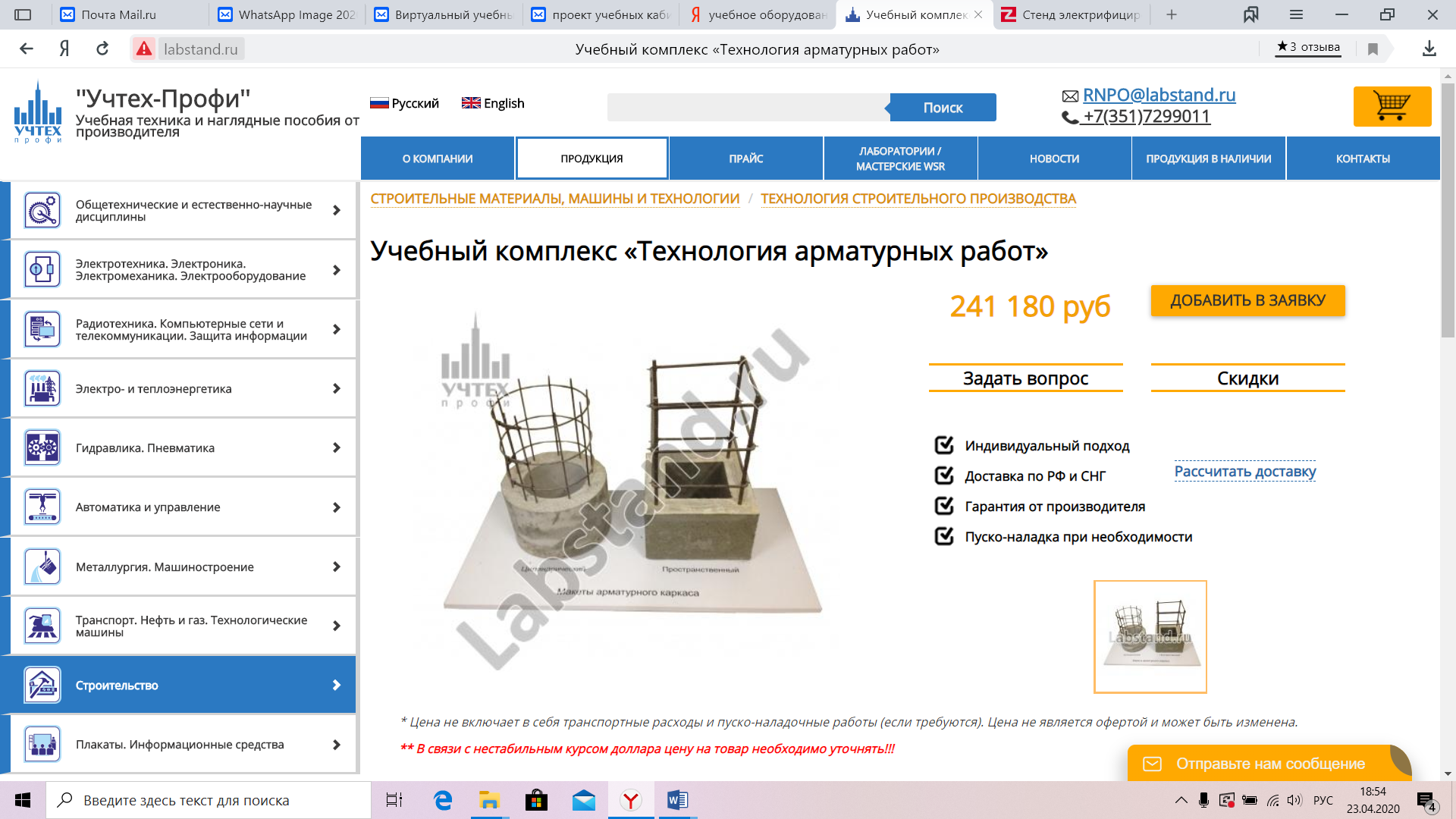 Виртуальные комплексы:Позволяет демонстрировать в виде анимированных 3D моделей процесс создания каменной кладки различных видов, предоставлять возможность исследовать каменную кладку в разрезе, укрупненно наблюдать отдельные элементы кладки, предоставлять возможность пошагово наблюдать за созданием каменной кладки. ПО содержит модуль тестирования для оценки полученных знаний.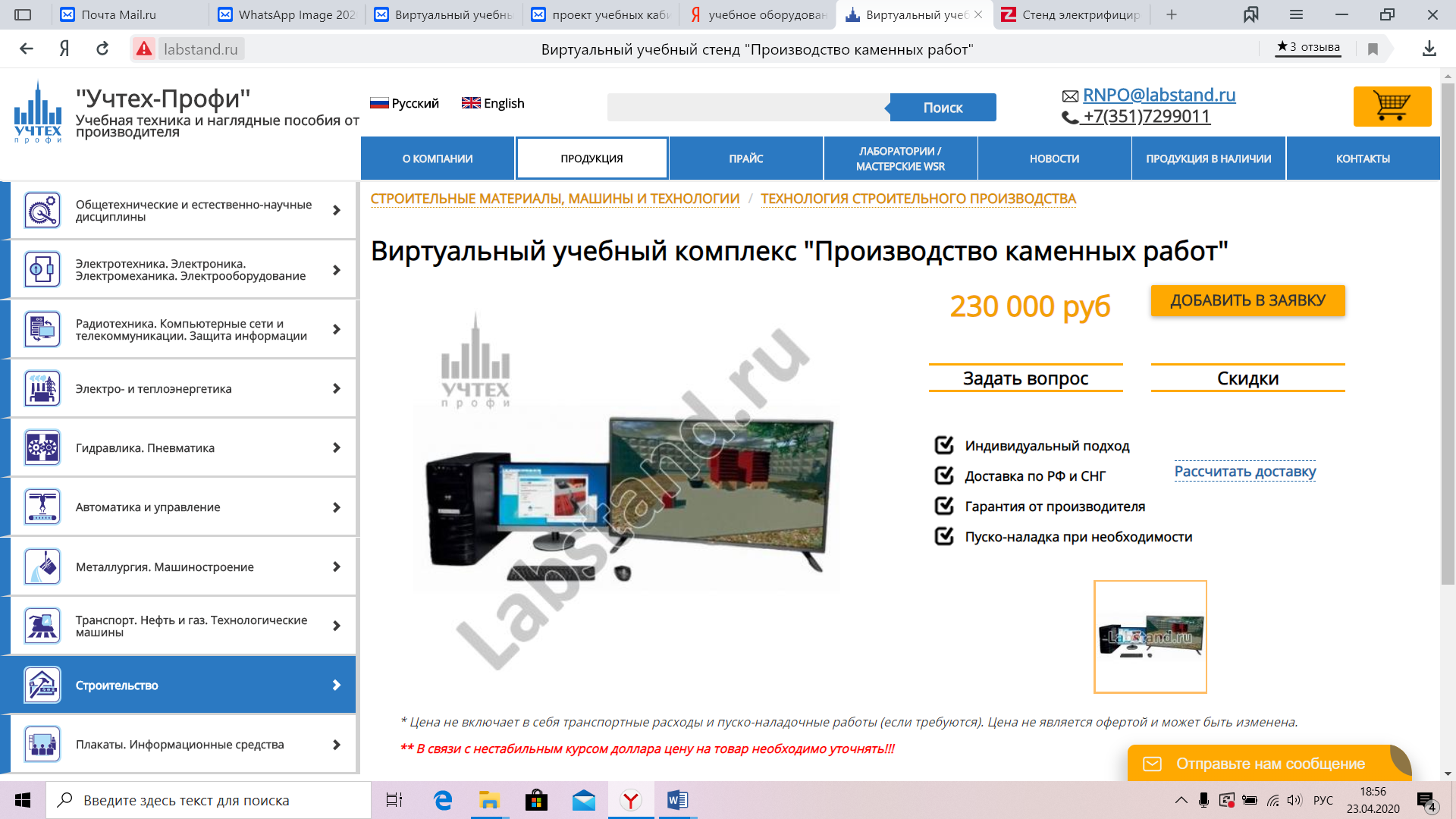 Позволяет с помощью анимированных 3D моделей изучить принципы сборки и установки различных элементов опалубки, виды и элементы арматуры, способы и принципы установки арматуры при заливке бетона, приспособления и фиксаторы для обеспечения защитного слоя бетона. ПО содержит модуль тестирования для оценки полученных знаний.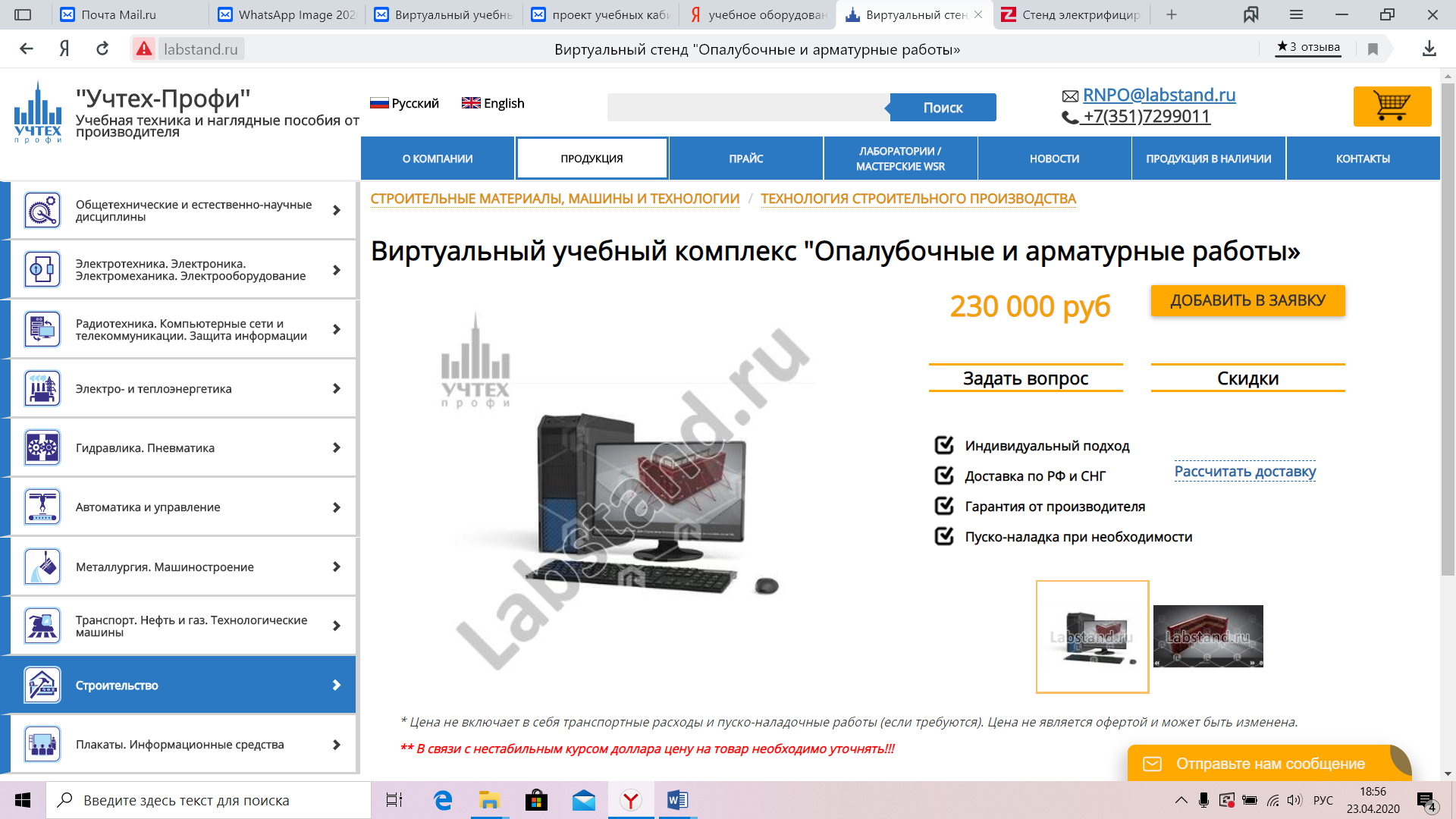 Позволяет демонстрировать в виде анимированных 3D моделей процесс строительства жилого монолитного многоэтажного здания, предоставлять возможность исследовать график и этапы строительства, предоставлять возможность пошагово наблюдать за процессом строительства жилого дома.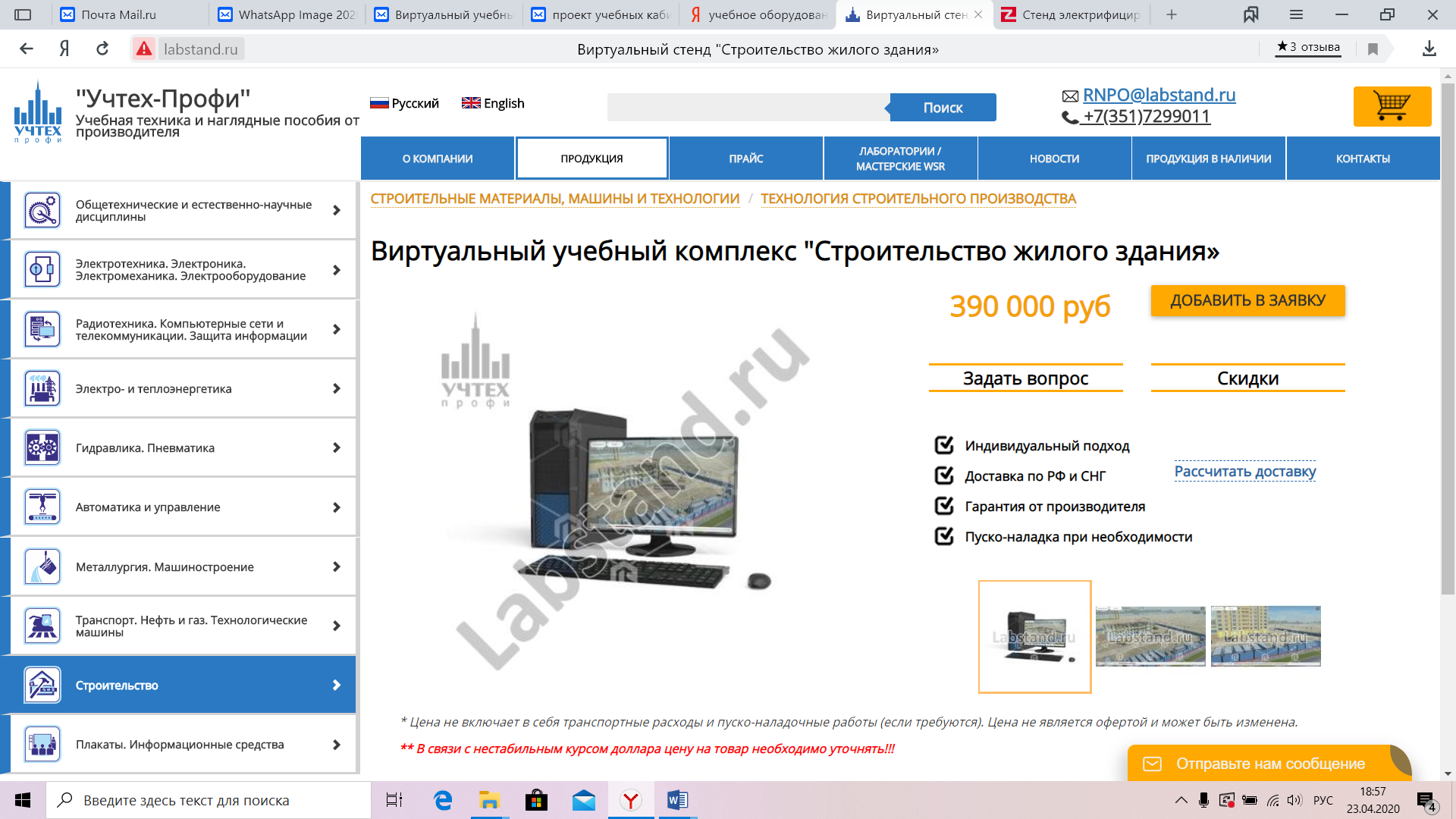 Учебный стенд- тренажер.Тренажер стропальщика позволяет обучать работам по погрузке и выгрузке стандартных грузов.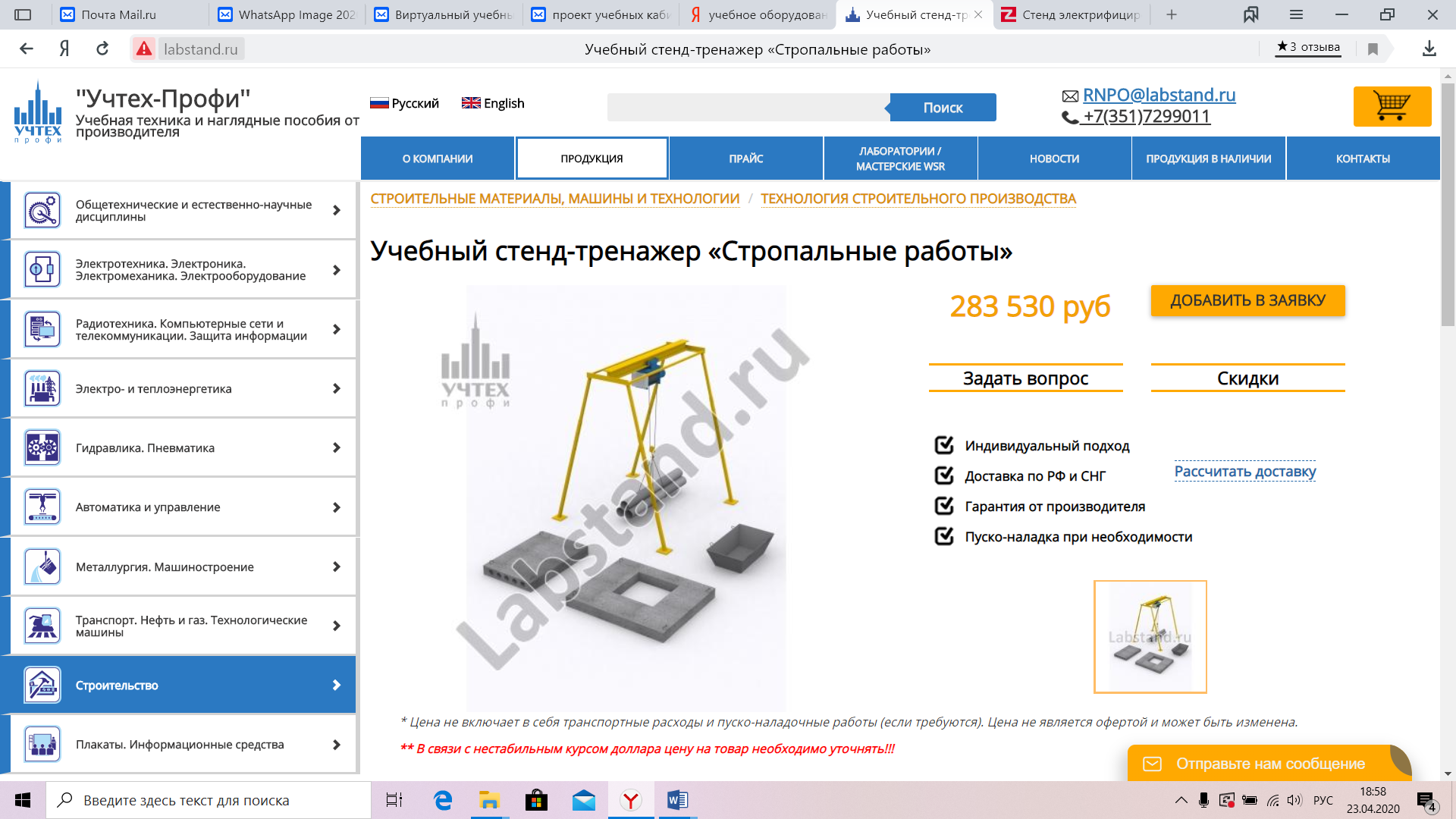 Мастерская Предназначена для проведения учебной практики, проведение регионального чемпионата и демонстрационного экзамена.Мастерская оборудована на 12 рабочих мест.Рабочее место мастераШкаф гардеробный -12 шт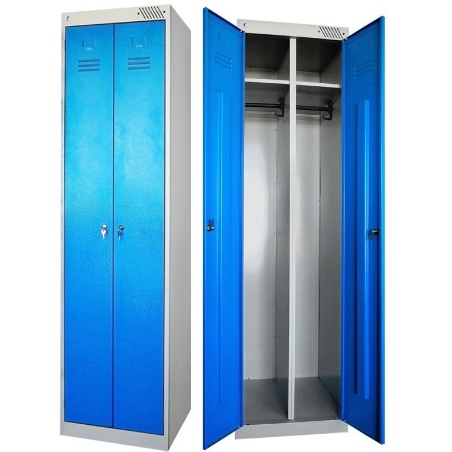 Станок камнерезный  - 6 шт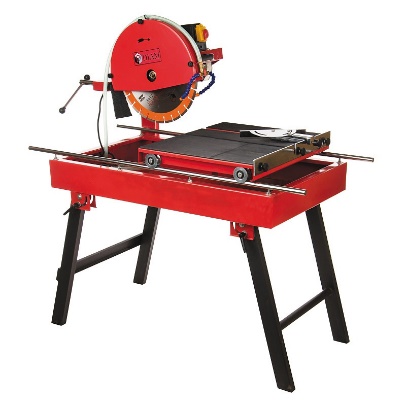 Бетоносмеситель   - 4 шт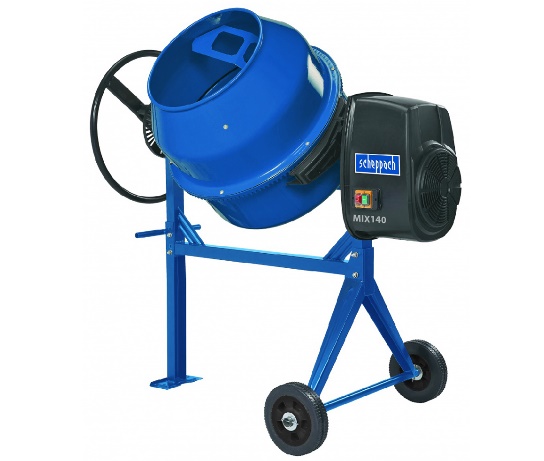 Верстак каменщика – 12 шт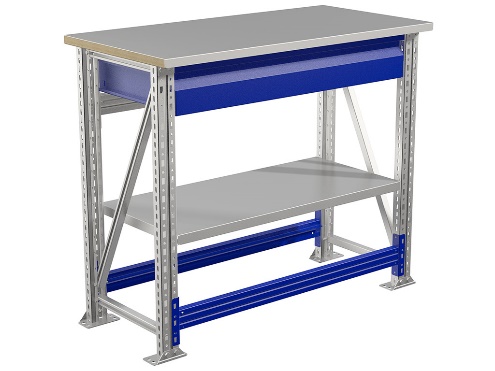 Емкость с раствором – 12 шт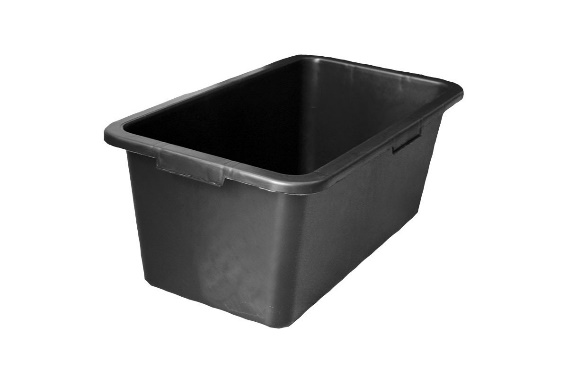 Стопки  кирпичей для работы на каждом рабочем месте.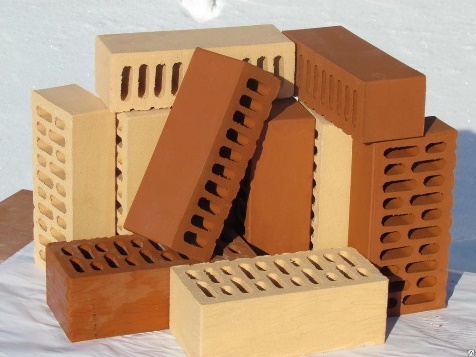 